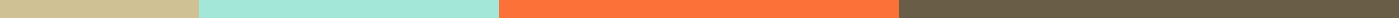 Civil Construction Company ProfileCompany Profile: Constructive Futures Inc.OverviewConstructive Futures Inc. is a leading civil construction company with over two decades of excellence in the construction industry. Specializing in a broad spectrum of civil construction services, we have established ourselves as a key player in the development of infrastructure that powers the future. Our projects span across vital sectors including transportation, water management, urban development, and renewable energy.MissionOur mission is to build sustainable and innovative infrastructure that meets today’s needs without compromising the ability of future generations to meet their own. We are committed to delivering projects that are environmentally friendly, socially responsible, and economically viable.ValuesIntegrity: Conducting business with honesty and transparency.Quality: Ensuring excellence in every aspect of our work.Safety: Prioritizing the health and safety of our employees, clients, and the public.Innovation: Embracing new technologies and methods to improve efficiency and outcomes.Sustainability: Committing to environmental stewardship in all our projects.ExpertiseOur expertise encompasses a wide range of civil construction capabilities:Road Construction and MaintenanceBridge Design and ConstructionWater and Wastewater Treatment PlantsUrban Development and RegenerationRenewable Energy InfrastructureProjectsSome of our flagship projects include:The Greenway Overpass: A sustainable bridge project incorporating green spaces and pedestrian pathways.Clearwater Treatment Facility: A state-of-the-art water treatment plant serving over a million residents.Sunfield Solar Complex: One of the largest solar power installations in the region, providing clean energy to the grid.TeamOur team comprises over 500 dedicated professionals, including civil engineers, project managers, construction workers, and support staff. Led by our CEO, John Doe, a veteran in civil construction, our team is our greatest asset, driving the success of our projects through their expertise, hard work, and dedication.AchievementsIndustry Excellence Awards: Recognized multiple times for innovation in civil construction.Safety First Certification: Awarded for our outstanding safety records and protocols.Sustainable Construction Leader: Acknowledged for our contributions to sustainable and eco-friendly construction practices.Commitment to the CommunityConstructive Futures Inc. is deeply committed to giving back to the communities in which we operate. Through various initiatives, including local job creation, supporting education in the construction field, and participating in community service, we strive to make a positive impact beyond our construction projects.Looking ForwardAs we continue to grow, Constructive Futures Inc. remains dedicated to pushing the boundaries of what is possible in civil construction, with a firm eye on quality, sustainability, and innovation. We are excited about the future and committed to building infrastructure that lays the foundation for a better tomorrow.